 KEP HESABI Hizmet Alma şekli DeĞiŞiklik DilekÇesi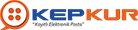 Sayın Yetkili,Firmamız adına aldığımız …………………………………………………..………………………………….. KEP hesabında hizmet alma şeklinin güncellenmesi için gereğini rica ederim.Talep Edilen Hizmet: 		Sadece Al		Gönder/Al Ek-1: Ödeme Belgesi									KURUM KAŞE / İMZA